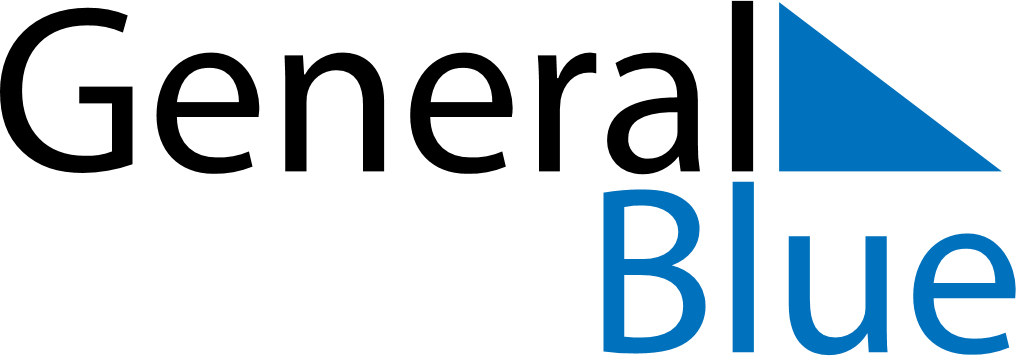 May 2027May 2027May 2027May 2027May 2027May 2027ArmeniaArmeniaArmeniaArmeniaArmeniaArmeniaMondayTuesdayWednesdayThursdayFridaySaturdaySunday12Labour Day3456789Yerkrapah DayVictory and Peace Day101112131415161718192021222324252627282930Republic Day31NOTES